Presseinformation»Seebeben« von Marlies GrötzingerMeßkirch, Juni 2019Gefahr auf dem Bodensee
Marlies Grötzinger veröffentlicht neuen Bodensee-Roman um die Wasserschutzpolizistin Isabel BöhmerDer Bodensee ist ein Paradies für Wassersportler. Doch das scheinbar ruhige, idyllische Gewässer wird von Seglern, Tauchern und Badegästen oft unterschätzt. Die Zahl der Seenotrettungen durch die Wasserschutzpolizei nimmt immer mehr zu. Diese Gefahren greift die oberschwäbische Autorin Marlies Grötzinger in ihrem neuen Roman »Seebeben« auf. Frisch zur Wasserschutzpolizei nach Friedrichshafen gewechselt, muss sich Isabel Böhmer in einer Männerdomäne behaupten und sich den notwendigen Respekt erarbeiten. Viel zu schnell lässt sie sich auf eine leidenschaftliche Affäre mit ihrem Chef ein, die ihr zu entgleiten dort. Seinem Charme erlegen, gerät sie in ein teuflisches Spiel, das auf dem Bodensee seinen Höhepunkt findet. Detaillierte Recherchen vor Ort sowie die atmosphärischen Beschreibungen der Szenerie machen den Roman zu einer unterhaltsamen Sommerlektüre, bei der auch die Romantik nicht zu kurz kommt.Zum BuchEndlich Dienst am Bodensee. Für Isabel Böhmer erfüllt sich ein Traum. Voller Vorfreude startet die Wasserschutzpolizistin ihren neuen Lebensabschnitt. Von der ersten Begegnung an verfällt sie dem Charme ihres Chefs, Polizeidirektor Carl Dangelmann, und plötzlich steht Isabel zwischen zwei Männern. Schließlich ist da noch ihr Freund Thomas von Harnsfeld, der vorerst in Tübingen geblieben ist. Als einer von beiden bei einem Unfall spurlos verschwindet, wird ihre Situation nicht einfacher …Die AutorinMarlies Grötzinger lebt und arbeitet in Oberschwaben und am Bodensee. Landauf landab lieben Dialektfreunde ihre humorvollen Mundarttexte. Für herausragende Verdienste um die Heimat wurde sie 2013 von der baden-württembergischen Ministerin für Wissenschaft, Forschung und Kunst mit der Heimatmedaille des Landes ausgezeichnet. In „Seebeben“ erzählt die Schriftstellerin mit Spannung und Humor vom Treiben am »Schwäbischen Meer«.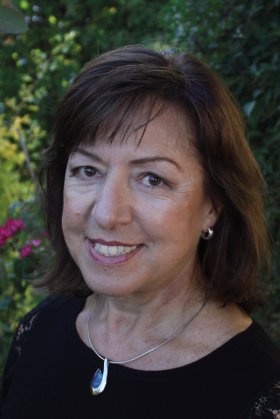 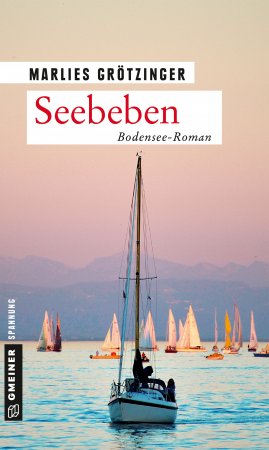 SeebebenMarlies Grötzinger384 SeitenEUR 14,00 [D] / EUR 14,40 [A]ISBN 978-3-8392-2481-6Erscheinungstermin: 12. Juni 2019 (Copyright Porträt: © Grötzinger)Kontaktadresse: Gmeiner-Verlag GmbH Petra WendlerIm Ehnried 588605 MeßkirchTelefon: 07575/2095-153Fax: 07575/2095-29petra.wendler@gmeiner-verlag.dewww.gmeiner-verlag.deAnforderung von Rezensionsexemplaren:Marlies Grötzinger »Seebeben«, ISBN 978-3-8392-2481-6Absender:RedaktionAnsprechpartnerStraßeLand-PLZ OrtTelefon / TelefaxE-Mail